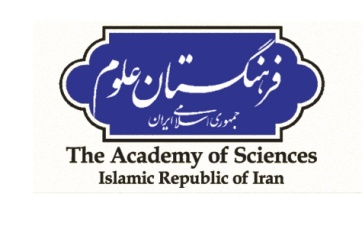 فراخوان جايزه ابوريحان فرهنگستان علوم جمهوري اسلامي ايرانويژه پژوهشگران جوان در علوم پايهبه منظور تکريم و گرامي‌داشت پژوهشگران جوان و برجسته کشور که دستآوردهاي علمي شاخص و سهم ارزندهاي در پيشبرد يکي از رشته‌هاي فيزيک، شيمي، رياضي، زيست‌شناسي و زمين‌شناسي داشتهاند، گروه علوم پايه فرهنگستان علوم جمهوري اسلامي ايران  هر سال يک جايزه به نام جايزه ابوريحان بيروني، دانشمند پر آوازه ايراني، اعطا مي‌کند.شرايط اوليه پذيرش نامزدهاي دريافت جايزه:اين جايزه  هر سال به دانشمندان جوان و برجسته علوم پايه کشور که در حوزه تخصصي خود شاخص بوده و از حسن شهرت علمي و اخلاقي برخوردار باشد، اعطا می‌گردد.متقاضي بايد داراي مدرک دکتري در علوم پايه و مليت ايراني باشد.حداکثر سن  نامزد جايزه 40 سال تا پایان اسفندماه هر سال است. نحوه نامزد شدن به وسيله خود پژوهشگر يا توسط يکي از اساتيد با سابقه کشور مي‌باشد.اين جايزه به هر فرد حداکثر يکبار اعطا مي‌گردد.متقاضيان تا اخر اسفندماه هر سال فرصت دارند مدارک خود را به گروه علوم پايه فرهنگستان علوم ارسال، يا به آدرس basic@ias.ac.ir ايميل نمايند.مدارک لازم براي درخواست تکميل فرم مشخصات علمي و سوابق آموزشي و پژوهشي متقاضي (فرم پيوست). این فرم در وبگاه فرهنگستان علوم http://www.ias.ac.ir    همچنین در سایت انجمنهای ریاضی  http://fa.ims.ir، آمار http://irstat.irو فیزیک http://www.psi.ir موجود است. شرح حال کامل علمی  (CV)  متقاضي ( انگليسي يا فارسي).فرم مشخصات علمي و سوابق آموزشي و پژوهشي نامزدهاي دريافت جايزه ابوريحان مشخصات فردیسوابق تحصيليسوابق شغلي و آموزشي  خلاصه دستاوردهای پژوهشی 1-4: مقالات علمی و پژوهشی : حداکثر پنج مقاله منتخب به انتخاب خود و دلایل انتخاب آنها افتخارات علمي نظير کسب نشانها و جوايز و اعتبارهاي پژوهشي1سطح افتخار:  استاني،  ملي  يا بين المللينوآوري،اختراعات و اکتشافات ثبت شده يا تجاري شده1منظور از سطح: استاني، ملي يا بين المللي است مشارکت در راهاندازي آزمایشگاه‌ها و مراکز و موسسات علمي- پژوهشي، عضويت در کميته‌هاي علمي واجرايي کنفرانس‌ها، سخنران مدعو در مجامع بینالمللی و عضويت در هيات تحريريه  نشريات معتبر علميعضويت در مراکز و مجامع علمي-پژوهشي9-راهنمايي پايان نامه دکتري10- معرفان علميتوجه: لطفاً فرمهای تکمیل شده و شرح حال علمی خود  را چنان ارسال فرمائید که تا آخر اسفندماه هر سال به دفتر گروه علوم پایه رسیده باشد.نام و نام خانوادگينام پدرشماره شناسنامهکد مليکد مليتاريخ دقيق تولدتلفن ثابتتلفن همراه      /     /    13آدرس محل سکونت:آدرس محل سکونت:آدرس محل سکونت:آدرس محل سکونت:ايميل:ايميل:ايميل:ايميل:آدرس محل سکونت:آدرس محل سکونت:آدرس محل سکونت:آدرس محل سکونت:شاخص هرش (h-index){بر اساس پایگاه استنادی Scopus}: شاخص هرش (h-index){بر اساس پایگاه استنادی Scopus}: شاخص هرش (h-index){بر اساس پایگاه استنادی Scopus}: شاخص هرش (h-index){بر اساس پایگاه استنادی Scopus}: مرتبه علمي:   مرتبه علمي:   مرتبه علمي:   مرتبه علمي:   زمینه تخصصی زمینه تخصصی زمینه تخصصی زمینه تخصصی رشته تحصيلي :رشته تحصيلي :رشته تحصيلي :رشته تحصيلي :زمینه تخصصی زمینه تخصصی زمینه تخصصی زمینه تخصصی مقطع تحصيليرشته تحصيليگرايش تحصيليمعدلسال فارغ التحصيليموسسه يا دانشگاهشهرکشورکارشناسيکارشناسي ارشددکتريپسا دکترينام موسسه محل خدمتاز تاريختا تاريخعنوان سمت دروس تخصصی تدريس شدهتعداد کل مقالاتتعداد مقالات فارسیتعداد کل مقالاتتعداد مقالات انگلیسیتعداد مقالاتی که نویسنده مسئول میباشیدزمینه اصلی پژوهشبهترین مقاله منتشر شده توسط شما از نظر خودتان، با ذکر دلیل (تنها یک مقاله)بهترین مقاله منتشر شده توسط شما از نظر خودتان، با ذکر دلیل (تنها یک مقاله)رديفعنوان افتخار يا نشانسطح افتخار1مرجع  اعطا کنندهسال دريافت افتخاررديفعنوان  نوآوري يا اختراعسطح1  نو آوريمرجع تاييدکنندهسال رديفنوع فعاليتنام  فعاليتاز تاريختا تاريخدانشگاهرديفنوع فعاليتنام  فعاليتاز تاريختا تاريخدانشگاه يا موسسهکشورعناوین رسالههای دکتری تحت راهنمایینام دانشجوی دکتریسال فراغت از تحصیلنام و نام خانوادگيمرتبه علميمحل خدمتتلفنايميل